Challenges - Wednesday 22nd AprilPart 1: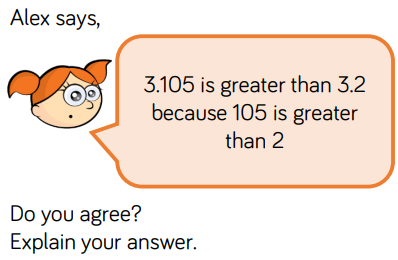 Part 2: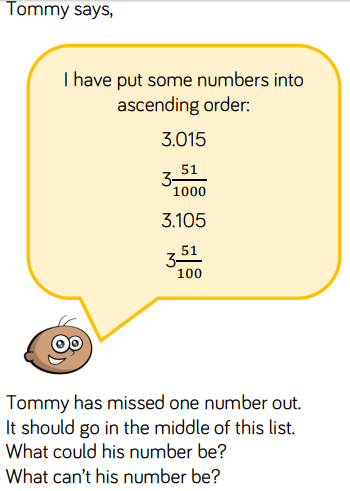 Part 3: 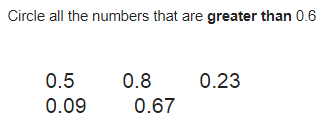 Part 4: 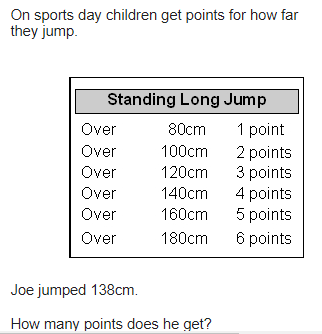 b) 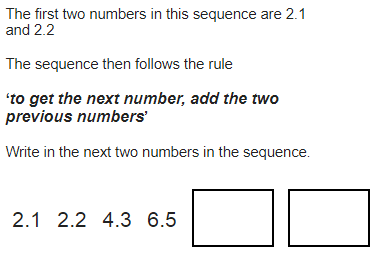 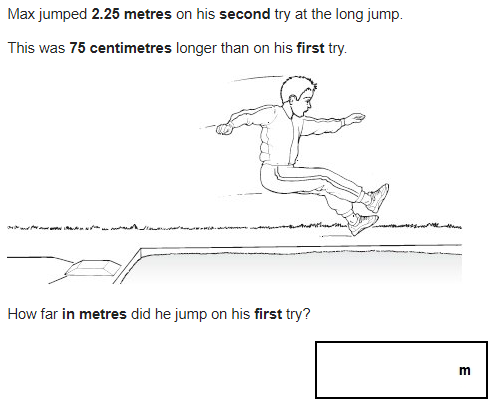 c)